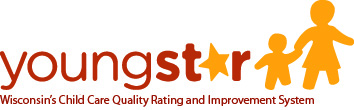 Contrato de Participación en Wisconsin SharesWISCONSIN SHARES PARTICIPATION CONTRACTLa información personal que proporcione se puede utilizar para fines secundarios [Ley de privacidad, s. 15.04(1)(m), Estatutos de Wisconsin].Este contrato rige por un plazo de dos (2) años y se puede renovar.Nombre – ProgramaNombre – ProgramaNombre – ProgramaNombre – ProgramaNombre – ProgramaNombre – ProgramaNombre – ProgramaNombre – ProgramaNúmero de Proveedor (si se conoce)Número de Proveedor (si se conoce)Número de Proveedor (si se conoce)Número de Ubicación (si se conoce)Número de Ubicación (si se conoce)Número de Ubicación (si se conoce)Número de Ubicación (si se conoce)Número de Instalación (si se conoce)Número de Instalación (si se conoce)Número de Instalación (si se conoce)Número de Instalación (si se conoce)Número de Instalación (si se conoce)Número de Instalación (si se conoce)Número de Instalación (si se conoce)Nombre – Director/PropietarioNombre – Director/PropietarioNombre – Director/PropietarioNombre – Director/PropietarioNombre – Director/PropietarioNombre – Director/PropietarioNombre – Director/PropietarioNombre – Director/PropietarioNombre – Director/PropietarioNombre – Director/PropietarioNombre – Director/PropietarioNombre – Persona de contacto (si es distinta al Director/Propietario)Nombre – Persona de contacto (si es distinta al Director/Propietario)Nombre – Persona de contacto (si es distinta al Director/Propietario)Nombre – Persona de contacto (si es distinta al Director/Propietario)Nombre – Persona de contacto (si es distinta al Director/Propietario)Nombre – Persona de contacto (si es distinta al Director/Propietario)Nombre – Persona de contacto (si es distinta al Director/Propietario)Nombre – Persona de contacto (si es distinta al Director/Propietario)Nombre – Persona de contacto (si es distinta al Director/Propietario)Nombre – Persona de contacto (si es distinta al Director/Propietario)Nombre – Persona de contacto (si es distinta al Director/Propietario)Dirección – Programa/Centro de Cuidado Infantil (Calle, ciudad, código postal)Dirección – Programa/Centro de Cuidado Infantil (Calle, ciudad, código postal)Dirección – Programa/Centro de Cuidado Infantil (Calle, ciudad, código postal)Dirección – Programa/Centro de Cuidado Infantil (Calle, ciudad, código postal)Dirección – Programa/Centro de Cuidado Infantil (Calle, ciudad, código postal)Condado – Programa/Centro de Cuidado InfantilCondado – Programa/Centro de Cuidado InfantilCondado – Programa/Centro de Cuidado InfantilCondado – Programa/Centro de Cuidado InfantilCondado – Programa/Centro de Cuidado InfantilCondado – Programa/Centro de Cuidado InfantilTeléfono – Persona de contactoTeléfono – Persona de contactoTeléfono – Persona de contactoTeléfono – Persona de contactoTeléfono – Persona de contactoTeléfono celular – Persona de contactoTeléfono celular – Persona de contactoTeléfono celular – Persona de contactoTeléfono celular – Persona de contactoTeléfono celular – Persona de contactoTeléfono celular – Persona de contactoCorreo electrónico – Persona de contactoCorreo electrónico – Persona de contactoCorreo electrónico – Persona de contactoCorreo electrónico – Persona de contactoCorreo electrónico – Persona de contactoCorreo electrónico – Persona de contactoCorreo electrónico – Persona de contactoCorreo electrónico – Persona de contactoCorreo electrónico – Persona de contactoCorreo electrónico – Persona de contactoCorreo electrónico – Persona de contactoCantidad de niños inscritos actualmenteCantidad de niños inscritos actualmenteCantidad de niños inscritos actualmenteCantidad de niños inscritos actualmenteCantidad de aulas (si corresponde)Cantidad de aulas (si corresponde)Cantidad de aulas (si corresponde)Cantidad de aulas (si corresponde)Cantidad de aulas (si corresponde)Cantidad de aulas (si corresponde)Cantidad de aulas (si corresponde)Cantidad de niños por los que se recibe reembolso de Wisconsin Shares actualmenteCantidad de niños por los que se recibe reembolso de Wisconsin Shares actualmenteCantidad de niños por los que se recibe reembolso de Wisconsin Shares actualmenteCantidad de niños por los que se recibe reembolso de Wisconsin Shares actualmenteCantidad de niños por los que se recibe reembolso de Wisconsin Shares actualmenteCantidad de niños por los que se recibe reembolso de Wisconsin Shares actualmenteCantidad de niños por los que se recibe reembolso de Wisconsin Shares actualmenteCantidad de niños por los que se recibe reembolso de Wisconsin Shares actualmenteCantidad de niños por los que se recibe reembolso de Wisconsin Shares actualmenteCantidad de niños por los que se recibe reembolso de Wisconsin Shares actualmenteCantidad de niños por los que se recibe reembolso de Wisconsin Shares actualmenteComo destinatario de fondos de Wisconsin Shares, acepto lo siguiente:Conozco los requisitos y reglas del programa Wisconsin Shares y revisaré y cumpliré las políticas indicadas en Wisconsin Statutes 49.155 sobre el subsidio para el cuidado infantil Wisconsin Shares, (http://docs.legis.wisconsin.gov/statutes/statutes/49/III/155).Estoy dispuesto a cuidar a los niños que participan del Programa de Subsidio para el Cuidado Infantil Wisconsin Shares. El Programa de Subsidio para el Cuidado Infantil Wisconsin Shares proporciona fondos todos los meses a los padres utilizando la tarjeta de transferencia electrónica de beneficios (EBT, Electronic Benefits Transfer) MyWIChildCare. Entiendo que para recibir pagos por EBT, mi negocio deberá celebrar un contrato con el proveedor de pagos de DCF, FIS, que incluye mi número de identificación tributaria y la información de mi cuenta bancaria. Entiendo que es una violación de la regla del programa:Reembolsar los pagos hechos mediante EBT, en todo o en parte, a los titulares de tarjetas MyWIChildCare. Si hiciera falta un reembolso o un ajuste, mi programa debe comunicarse con el servicio de atención al cliente de FIS al 1-877-201-7601.Proporcionar efectivo, bienes o servicios (distintos al cuidado infantil) a los titulares de tarjetas MyWIChildCare a cambio de la autorización de pagos por EBT a mi programa.Pedir a los padres que proporcionen el Número de Identificación Personal (PIN) de su cuenta de EBT o que dejen su tarjeta EBT en mi programa o a algún miembro del personal.Que mi programa inicie transacciones EBT en nombre de un padre/madre.Acepto cumplir con todos los requisitos indicados en las notificaciones mensuales de Información de Autorización de Cuidado Infantil (Monthly Child Care Authorization Information notices), incluido:  completar la asistencia con precisión en los formularios de ingreso/salida y retener estos formularios en el programa; notificar a la agencia de cuidado infantil local que un niño que recibe fondos de Wisconsin Shares ya no asiste a mi programa inmediatamente después de enterarme del cambio en la asistencia; y no cuidar a más niños que los permitidos por las reglamentaciones, independientemente de si estos niños están inscriptos por medio de pago privado o subsidio.El párrafo abajo solo aplica si usted es un proveedor de cuidado infantil y vive fuera del estado de Wisconsin: Me comprometo a proporcionar una copia válida y vigente al DCF de mi licencia de cuidado infantil o certificación verificado por el estado donde vivo. Mi elegibilidad para aceptar fondos de Wisconsin Shares terminará si mi licencia o certificación vence a menos que proporcione la renovación actualizada (licencia o certificación) al DCF. Si mi licencia de cuidado infantil o certificación vence (voluntariamente o involuntariamente) antes de la fecha indicada en la licencia o certificación que proporciono a DCF, yo le notificará al DCF inmediatamente.NO FIRME ESTE CONTRATO HASTA QUE LO HAYA LEÍDO CON DETENIMIENTO, ESTÉ SEGURO DE QUE ENTIENDE TODAS LAS DISPOSICIONES Y QUE HAYA RECIBIDO UNA COPIA DE TODOS LOS DOCUMENTOS A LOS QUE SE HACE REFERENCIA EN ESTE CONTRATO, O HAYA PODIDO ACCEDER A ELLOS ELECTRÓNICAMENTE.ESTE CONTRATO ES LEGALMENTE VINCULANTE. LA VIOLACIÓN DE ESTE CONTRATO PUEDE PROVOCAR QUE EL DEPARTMENT OF CHILDREN AND FAMILIES TERMINE LAS AUTORIZACIONES DEL PROGRAMA WISCONSIN SHARES.Yo,       acepto cumplir con todos los requisitos del Programa de Subsidio para el Cuidado Infantil Wisconsin Shares, según lo indicado en Wisconsin State Statutes 49.155 y Administrative Rules DCF 201. He leído y acepto cumplir con los términos de este contrato y políticas según lo indicado en el Manual de Políticas de Wisconsin Shares (Wisconsin Shares Policy Manual) (http://dcf.wi.gov/childcare/ccpolicymanual). Como representante de mi programa, me aseguraré de que la asistencia se complete con precisión en los formularios de ingreso/salida y se conserve en el programa.Como destinatario de fondos de Wisconsin Shares, acepto lo siguiente:Conozco los requisitos y reglas del programa Wisconsin Shares y revisaré y cumpliré las políticas indicadas en Wisconsin Statutes 49.155 sobre el subsidio para el cuidado infantil Wisconsin Shares, (http://docs.legis.wisconsin.gov/statutes/statutes/49/III/155).Estoy dispuesto a cuidar a los niños que participan del Programa de Subsidio para el Cuidado Infantil Wisconsin Shares. El Programa de Subsidio para el Cuidado Infantil Wisconsin Shares proporciona fondos todos los meses a los padres utilizando la tarjeta de transferencia electrónica de beneficios (EBT, Electronic Benefits Transfer) MyWIChildCare. Entiendo que para recibir pagos por EBT, mi negocio deberá celebrar un contrato con el proveedor de pagos de DCF, FIS, que incluye mi número de identificación tributaria y la información de mi cuenta bancaria. Entiendo que es una violación de la regla del programa:Reembolsar los pagos hechos mediante EBT, en todo o en parte, a los titulares de tarjetas MyWIChildCare. Si hiciera falta un reembolso o un ajuste, mi programa debe comunicarse con el servicio de atención al cliente de FIS al 1-877-201-7601.Proporcionar efectivo, bienes o servicios (distintos al cuidado infantil) a los titulares de tarjetas MyWIChildCare a cambio de la autorización de pagos por EBT a mi programa.Pedir a los padres que proporcionen el Número de Identificación Personal (PIN) de su cuenta de EBT o que dejen su tarjeta EBT en mi programa o a algún miembro del personal.Que mi programa inicie transacciones EBT en nombre de un padre/madre.Acepto cumplir con todos los requisitos indicados en las notificaciones mensuales de Información de Autorización de Cuidado Infantil (Monthly Child Care Authorization Information notices), incluido:  completar la asistencia con precisión en los formularios de ingreso/salida y retener estos formularios en el programa; notificar a la agencia de cuidado infantil local que un niño que recibe fondos de Wisconsin Shares ya no asiste a mi programa inmediatamente después de enterarme del cambio en la asistencia; y no cuidar a más niños que los permitidos por las reglamentaciones, independientemente de si estos niños están inscriptos por medio de pago privado o subsidio.El párrafo abajo solo aplica si usted es un proveedor de cuidado infantil y vive fuera del estado de Wisconsin: Me comprometo a proporcionar una copia válida y vigente al DCF de mi licencia de cuidado infantil o certificación verificado por el estado donde vivo. Mi elegibilidad para aceptar fondos de Wisconsin Shares terminará si mi licencia o certificación vence a menos que proporcione la renovación actualizada (licencia o certificación) al DCF. Si mi licencia de cuidado infantil o certificación vence (voluntariamente o involuntariamente) antes de la fecha indicada en la licencia o certificación que proporciono a DCF, yo le notificará al DCF inmediatamente.NO FIRME ESTE CONTRATO HASTA QUE LO HAYA LEÍDO CON DETENIMIENTO, ESTÉ SEGURO DE QUE ENTIENDE TODAS LAS DISPOSICIONES Y QUE HAYA RECIBIDO UNA COPIA DE TODOS LOS DOCUMENTOS A LOS QUE SE HACE REFERENCIA EN ESTE CONTRATO, O HAYA PODIDO ACCEDER A ELLOS ELECTRÓNICAMENTE.ESTE CONTRATO ES LEGALMENTE VINCULANTE. LA VIOLACIÓN DE ESTE CONTRATO PUEDE PROVOCAR QUE EL DEPARTMENT OF CHILDREN AND FAMILIES TERMINE LAS AUTORIZACIONES DEL PROGRAMA WISCONSIN SHARES.Yo,       acepto cumplir con todos los requisitos del Programa de Subsidio para el Cuidado Infantil Wisconsin Shares, según lo indicado en Wisconsin State Statutes 49.155 y Administrative Rules DCF 201. He leído y acepto cumplir con los términos de este contrato y políticas según lo indicado en el Manual de Políticas de Wisconsin Shares (Wisconsin Shares Policy Manual) (http://dcf.wi.gov/childcare/ccpolicymanual). Como representante de mi programa, me aseguraré de que la asistencia se complete con precisión en los formularios de ingreso/salida y se conserve en el programa.Como destinatario de fondos de Wisconsin Shares, acepto lo siguiente:Conozco los requisitos y reglas del programa Wisconsin Shares y revisaré y cumpliré las políticas indicadas en Wisconsin Statutes 49.155 sobre el subsidio para el cuidado infantil Wisconsin Shares, (http://docs.legis.wisconsin.gov/statutes/statutes/49/III/155).Estoy dispuesto a cuidar a los niños que participan del Programa de Subsidio para el Cuidado Infantil Wisconsin Shares. El Programa de Subsidio para el Cuidado Infantil Wisconsin Shares proporciona fondos todos los meses a los padres utilizando la tarjeta de transferencia electrónica de beneficios (EBT, Electronic Benefits Transfer) MyWIChildCare. Entiendo que para recibir pagos por EBT, mi negocio deberá celebrar un contrato con el proveedor de pagos de DCF, FIS, que incluye mi número de identificación tributaria y la información de mi cuenta bancaria. Entiendo que es una violación de la regla del programa:Reembolsar los pagos hechos mediante EBT, en todo o en parte, a los titulares de tarjetas MyWIChildCare. Si hiciera falta un reembolso o un ajuste, mi programa debe comunicarse con el servicio de atención al cliente de FIS al 1-877-201-7601.Proporcionar efectivo, bienes o servicios (distintos al cuidado infantil) a los titulares de tarjetas MyWIChildCare a cambio de la autorización de pagos por EBT a mi programa.Pedir a los padres que proporcionen el Número de Identificación Personal (PIN) de su cuenta de EBT o que dejen su tarjeta EBT en mi programa o a algún miembro del personal.Que mi programa inicie transacciones EBT en nombre de un padre/madre.Acepto cumplir con todos los requisitos indicados en las notificaciones mensuales de Información de Autorización de Cuidado Infantil (Monthly Child Care Authorization Information notices), incluido:  completar la asistencia con precisión en los formularios de ingreso/salida y retener estos formularios en el programa; notificar a la agencia de cuidado infantil local que un niño que recibe fondos de Wisconsin Shares ya no asiste a mi programa inmediatamente después de enterarme del cambio en la asistencia; y no cuidar a más niños que los permitidos por las reglamentaciones, independientemente de si estos niños están inscriptos por medio de pago privado o subsidio.El párrafo abajo solo aplica si usted es un proveedor de cuidado infantil y vive fuera del estado de Wisconsin: Me comprometo a proporcionar una copia válida y vigente al DCF de mi licencia de cuidado infantil o certificación verificado por el estado donde vivo. Mi elegibilidad para aceptar fondos de Wisconsin Shares terminará si mi licencia o certificación vence a menos que proporcione la renovación actualizada (licencia o certificación) al DCF. Si mi licencia de cuidado infantil o certificación vence (voluntariamente o involuntariamente) antes de la fecha indicada en la licencia o certificación que proporciono a DCF, yo le notificará al DCF inmediatamente.NO FIRME ESTE CONTRATO HASTA QUE LO HAYA LEÍDO CON DETENIMIENTO, ESTÉ SEGURO DE QUE ENTIENDE TODAS LAS DISPOSICIONES Y QUE HAYA RECIBIDO UNA COPIA DE TODOS LOS DOCUMENTOS A LOS QUE SE HACE REFERENCIA EN ESTE CONTRATO, O HAYA PODIDO ACCEDER A ELLOS ELECTRÓNICAMENTE.ESTE CONTRATO ES LEGALMENTE VINCULANTE. LA VIOLACIÓN DE ESTE CONTRATO PUEDE PROVOCAR QUE EL DEPARTMENT OF CHILDREN AND FAMILIES TERMINE LAS AUTORIZACIONES DEL PROGRAMA WISCONSIN SHARES.Yo,       acepto cumplir con todos los requisitos del Programa de Subsidio para el Cuidado Infantil Wisconsin Shares, según lo indicado en Wisconsin State Statutes 49.155 y Administrative Rules DCF 201. He leído y acepto cumplir con los términos de este contrato y políticas según lo indicado en el Manual de Políticas de Wisconsin Shares (Wisconsin Shares Policy Manual) (http://dcf.wi.gov/childcare/ccpolicymanual). Como representante de mi programa, me aseguraré de que la asistencia se complete con precisión en los formularios de ingreso/salida y se conserve en el programa.Como destinatario de fondos de Wisconsin Shares, acepto lo siguiente:Conozco los requisitos y reglas del programa Wisconsin Shares y revisaré y cumpliré las políticas indicadas en Wisconsin Statutes 49.155 sobre el subsidio para el cuidado infantil Wisconsin Shares, (http://docs.legis.wisconsin.gov/statutes/statutes/49/III/155).Estoy dispuesto a cuidar a los niños que participan del Programa de Subsidio para el Cuidado Infantil Wisconsin Shares. El Programa de Subsidio para el Cuidado Infantil Wisconsin Shares proporciona fondos todos los meses a los padres utilizando la tarjeta de transferencia electrónica de beneficios (EBT, Electronic Benefits Transfer) MyWIChildCare. Entiendo que para recibir pagos por EBT, mi negocio deberá celebrar un contrato con el proveedor de pagos de DCF, FIS, que incluye mi número de identificación tributaria y la información de mi cuenta bancaria. Entiendo que es una violación de la regla del programa:Reembolsar los pagos hechos mediante EBT, en todo o en parte, a los titulares de tarjetas MyWIChildCare. Si hiciera falta un reembolso o un ajuste, mi programa debe comunicarse con el servicio de atención al cliente de FIS al 1-877-201-7601.Proporcionar efectivo, bienes o servicios (distintos al cuidado infantil) a los titulares de tarjetas MyWIChildCare a cambio de la autorización de pagos por EBT a mi programa.Pedir a los padres que proporcionen el Número de Identificación Personal (PIN) de su cuenta de EBT o que dejen su tarjeta EBT en mi programa o a algún miembro del personal.Que mi programa inicie transacciones EBT en nombre de un padre/madre.Acepto cumplir con todos los requisitos indicados en las notificaciones mensuales de Información de Autorización de Cuidado Infantil (Monthly Child Care Authorization Information notices), incluido:  completar la asistencia con precisión en los formularios de ingreso/salida y retener estos formularios en el programa; notificar a la agencia de cuidado infantil local que un niño que recibe fondos de Wisconsin Shares ya no asiste a mi programa inmediatamente después de enterarme del cambio en la asistencia; y no cuidar a más niños que los permitidos por las reglamentaciones, independientemente de si estos niños están inscriptos por medio de pago privado o subsidio.El párrafo abajo solo aplica si usted es un proveedor de cuidado infantil y vive fuera del estado de Wisconsin: Me comprometo a proporcionar una copia válida y vigente al DCF de mi licencia de cuidado infantil o certificación verificado por el estado donde vivo. Mi elegibilidad para aceptar fondos de Wisconsin Shares terminará si mi licencia o certificación vence a menos que proporcione la renovación actualizada (licencia o certificación) al DCF. Si mi licencia de cuidado infantil o certificación vence (voluntariamente o involuntariamente) antes de la fecha indicada en la licencia o certificación que proporciono a DCF, yo le notificará al DCF inmediatamente.NO FIRME ESTE CONTRATO HASTA QUE LO HAYA LEÍDO CON DETENIMIENTO, ESTÉ SEGURO DE QUE ENTIENDE TODAS LAS DISPOSICIONES Y QUE HAYA RECIBIDO UNA COPIA DE TODOS LOS DOCUMENTOS A LOS QUE SE HACE REFERENCIA EN ESTE CONTRATO, O HAYA PODIDO ACCEDER A ELLOS ELECTRÓNICAMENTE.ESTE CONTRATO ES LEGALMENTE VINCULANTE. LA VIOLACIÓN DE ESTE CONTRATO PUEDE PROVOCAR QUE EL DEPARTMENT OF CHILDREN AND FAMILIES TERMINE LAS AUTORIZACIONES DEL PROGRAMA WISCONSIN SHARES.Yo,       acepto cumplir con todos los requisitos del Programa de Subsidio para el Cuidado Infantil Wisconsin Shares, según lo indicado en Wisconsin State Statutes 49.155 y Administrative Rules DCF 201. He leído y acepto cumplir con los términos de este contrato y políticas según lo indicado en el Manual de Políticas de Wisconsin Shares (Wisconsin Shares Policy Manual) (http://dcf.wi.gov/childcare/ccpolicymanual). Como representante de mi programa, me aseguraré de que la asistencia se complete con precisión en los formularios de ingreso/salida y se conserve en el programa.Como destinatario de fondos de Wisconsin Shares, acepto lo siguiente:Conozco los requisitos y reglas del programa Wisconsin Shares y revisaré y cumpliré las políticas indicadas en Wisconsin Statutes 49.155 sobre el subsidio para el cuidado infantil Wisconsin Shares, (http://docs.legis.wisconsin.gov/statutes/statutes/49/III/155).Estoy dispuesto a cuidar a los niños que participan del Programa de Subsidio para el Cuidado Infantil Wisconsin Shares. El Programa de Subsidio para el Cuidado Infantil Wisconsin Shares proporciona fondos todos los meses a los padres utilizando la tarjeta de transferencia electrónica de beneficios (EBT, Electronic Benefits Transfer) MyWIChildCare. Entiendo que para recibir pagos por EBT, mi negocio deberá celebrar un contrato con el proveedor de pagos de DCF, FIS, que incluye mi número de identificación tributaria y la información de mi cuenta bancaria. Entiendo que es una violación de la regla del programa:Reembolsar los pagos hechos mediante EBT, en todo o en parte, a los titulares de tarjetas MyWIChildCare. Si hiciera falta un reembolso o un ajuste, mi programa debe comunicarse con el servicio de atención al cliente de FIS al 1-877-201-7601.Proporcionar efectivo, bienes o servicios (distintos al cuidado infantil) a los titulares de tarjetas MyWIChildCare a cambio de la autorización de pagos por EBT a mi programa.Pedir a los padres que proporcionen el Número de Identificación Personal (PIN) de su cuenta de EBT o que dejen su tarjeta EBT en mi programa o a algún miembro del personal.Que mi programa inicie transacciones EBT en nombre de un padre/madre.Acepto cumplir con todos los requisitos indicados en las notificaciones mensuales de Información de Autorización de Cuidado Infantil (Monthly Child Care Authorization Information notices), incluido:  completar la asistencia con precisión en los formularios de ingreso/salida y retener estos formularios en el programa; notificar a la agencia de cuidado infantil local que un niño que recibe fondos de Wisconsin Shares ya no asiste a mi programa inmediatamente después de enterarme del cambio en la asistencia; y no cuidar a más niños que los permitidos por las reglamentaciones, independientemente de si estos niños están inscriptos por medio de pago privado o subsidio.El párrafo abajo solo aplica si usted es un proveedor de cuidado infantil y vive fuera del estado de Wisconsin: Me comprometo a proporcionar una copia válida y vigente al DCF de mi licencia de cuidado infantil o certificación verificado por el estado donde vivo. Mi elegibilidad para aceptar fondos de Wisconsin Shares terminará si mi licencia o certificación vence a menos que proporcione la renovación actualizada (licencia o certificación) al DCF. Si mi licencia de cuidado infantil o certificación vence (voluntariamente o involuntariamente) antes de la fecha indicada en la licencia o certificación que proporciono a DCF, yo le notificará al DCF inmediatamente.NO FIRME ESTE CONTRATO HASTA QUE LO HAYA LEÍDO CON DETENIMIENTO, ESTÉ SEGURO DE QUE ENTIENDE TODAS LAS DISPOSICIONES Y QUE HAYA RECIBIDO UNA COPIA DE TODOS LOS DOCUMENTOS A LOS QUE SE HACE REFERENCIA EN ESTE CONTRATO, O HAYA PODIDO ACCEDER A ELLOS ELECTRÓNICAMENTE.ESTE CONTRATO ES LEGALMENTE VINCULANTE. LA VIOLACIÓN DE ESTE CONTRATO PUEDE PROVOCAR QUE EL DEPARTMENT OF CHILDREN AND FAMILIES TERMINE LAS AUTORIZACIONES DEL PROGRAMA WISCONSIN SHARES.Yo,       acepto cumplir con todos los requisitos del Programa de Subsidio para el Cuidado Infantil Wisconsin Shares, según lo indicado en Wisconsin State Statutes 49.155 y Administrative Rules DCF 201. He leído y acepto cumplir con los términos de este contrato y políticas según lo indicado en el Manual de Políticas de Wisconsin Shares (Wisconsin Shares Policy Manual) (http://dcf.wi.gov/childcare/ccpolicymanual). Como representante de mi programa, me aseguraré de que la asistencia se complete con precisión en los formularios de ingreso/salida y se conserve en el programa.Como destinatario de fondos de Wisconsin Shares, acepto lo siguiente:Conozco los requisitos y reglas del programa Wisconsin Shares y revisaré y cumpliré las políticas indicadas en Wisconsin Statutes 49.155 sobre el subsidio para el cuidado infantil Wisconsin Shares, (http://docs.legis.wisconsin.gov/statutes/statutes/49/III/155).Estoy dispuesto a cuidar a los niños que participan del Programa de Subsidio para el Cuidado Infantil Wisconsin Shares. El Programa de Subsidio para el Cuidado Infantil Wisconsin Shares proporciona fondos todos los meses a los padres utilizando la tarjeta de transferencia electrónica de beneficios (EBT, Electronic Benefits Transfer) MyWIChildCare. Entiendo que para recibir pagos por EBT, mi negocio deberá celebrar un contrato con el proveedor de pagos de DCF, FIS, que incluye mi número de identificación tributaria y la información de mi cuenta bancaria. Entiendo que es una violación de la regla del programa:Reembolsar los pagos hechos mediante EBT, en todo o en parte, a los titulares de tarjetas MyWIChildCare. Si hiciera falta un reembolso o un ajuste, mi programa debe comunicarse con el servicio de atención al cliente de FIS al 1-877-201-7601.Proporcionar efectivo, bienes o servicios (distintos al cuidado infantil) a los titulares de tarjetas MyWIChildCare a cambio de la autorización de pagos por EBT a mi programa.Pedir a los padres que proporcionen el Número de Identificación Personal (PIN) de su cuenta de EBT o que dejen su tarjeta EBT en mi programa o a algún miembro del personal.Que mi programa inicie transacciones EBT en nombre de un padre/madre.Acepto cumplir con todos los requisitos indicados en las notificaciones mensuales de Información de Autorización de Cuidado Infantil (Monthly Child Care Authorization Information notices), incluido:  completar la asistencia con precisión en los formularios de ingreso/salida y retener estos formularios en el programa; notificar a la agencia de cuidado infantil local que un niño que recibe fondos de Wisconsin Shares ya no asiste a mi programa inmediatamente después de enterarme del cambio en la asistencia; y no cuidar a más niños que los permitidos por las reglamentaciones, independientemente de si estos niños están inscriptos por medio de pago privado o subsidio.El párrafo abajo solo aplica si usted es un proveedor de cuidado infantil y vive fuera del estado de Wisconsin: Me comprometo a proporcionar una copia válida y vigente al DCF de mi licencia de cuidado infantil o certificación verificado por el estado donde vivo. Mi elegibilidad para aceptar fondos de Wisconsin Shares terminará si mi licencia o certificación vence a menos que proporcione la renovación actualizada (licencia o certificación) al DCF. Si mi licencia de cuidado infantil o certificación vence (voluntariamente o involuntariamente) antes de la fecha indicada en la licencia o certificación que proporciono a DCF, yo le notificará al DCF inmediatamente.NO FIRME ESTE CONTRATO HASTA QUE LO HAYA LEÍDO CON DETENIMIENTO, ESTÉ SEGURO DE QUE ENTIENDE TODAS LAS DISPOSICIONES Y QUE HAYA RECIBIDO UNA COPIA DE TODOS LOS DOCUMENTOS A LOS QUE SE HACE REFERENCIA EN ESTE CONTRATO, O HAYA PODIDO ACCEDER A ELLOS ELECTRÓNICAMENTE.ESTE CONTRATO ES LEGALMENTE VINCULANTE. LA VIOLACIÓN DE ESTE CONTRATO PUEDE PROVOCAR QUE EL DEPARTMENT OF CHILDREN AND FAMILIES TERMINE LAS AUTORIZACIONES DEL PROGRAMA WISCONSIN SHARES.Yo,       acepto cumplir con todos los requisitos del Programa de Subsidio para el Cuidado Infantil Wisconsin Shares, según lo indicado en Wisconsin State Statutes 49.155 y Administrative Rules DCF 201. He leído y acepto cumplir con los términos de este contrato y políticas según lo indicado en el Manual de Políticas de Wisconsin Shares (Wisconsin Shares Policy Manual) (http://dcf.wi.gov/childcare/ccpolicymanual). Como representante de mi programa, me aseguraré de que la asistencia se complete con precisión en los formularios de ingreso/salida y se conserve en el programa.Como destinatario de fondos de Wisconsin Shares, acepto lo siguiente:Conozco los requisitos y reglas del programa Wisconsin Shares y revisaré y cumpliré las políticas indicadas en Wisconsin Statutes 49.155 sobre el subsidio para el cuidado infantil Wisconsin Shares, (http://docs.legis.wisconsin.gov/statutes/statutes/49/III/155).Estoy dispuesto a cuidar a los niños que participan del Programa de Subsidio para el Cuidado Infantil Wisconsin Shares. El Programa de Subsidio para el Cuidado Infantil Wisconsin Shares proporciona fondos todos los meses a los padres utilizando la tarjeta de transferencia electrónica de beneficios (EBT, Electronic Benefits Transfer) MyWIChildCare. Entiendo que para recibir pagos por EBT, mi negocio deberá celebrar un contrato con el proveedor de pagos de DCF, FIS, que incluye mi número de identificación tributaria y la información de mi cuenta bancaria. Entiendo que es una violación de la regla del programa:Reembolsar los pagos hechos mediante EBT, en todo o en parte, a los titulares de tarjetas MyWIChildCare. Si hiciera falta un reembolso o un ajuste, mi programa debe comunicarse con el servicio de atención al cliente de FIS al 1-877-201-7601.Proporcionar efectivo, bienes o servicios (distintos al cuidado infantil) a los titulares de tarjetas MyWIChildCare a cambio de la autorización de pagos por EBT a mi programa.Pedir a los padres que proporcionen el Número de Identificación Personal (PIN) de su cuenta de EBT o que dejen su tarjeta EBT en mi programa o a algún miembro del personal.Que mi programa inicie transacciones EBT en nombre de un padre/madre.Acepto cumplir con todos los requisitos indicados en las notificaciones mensuales de Información de Autorización de Cuidado Infantil (Monthly Child Care Authorization Information notices), incluido:  completar la asistencia con precisión en los formularios de ingreso/salida y retener estos formularios en el programa; notificar a la agencia de cuidado infantil local que un niño que recibe fondos de Wisconsin Shares ya no asiste a mi programa inmediatamente después de enterarme del cambio en la asistencia; y no cuidar a más niños que los permitidos por las reglamentaciones, independientemente de si estos niños están inscriptos por medio de pago privado o subsidio.El párrafo abajo solo aplica si usted es un proveedor de cuidado infantil y vive fuera del estado de Wisconsin: Me comprometo a proporcionar una copia válida y vigente al DCF de mi licencia de cuidado infantil o certificación verificado por el estado donde vivo. Mi elegibilidad para aceptar fondos de Wisconsin Shares terminará si mi licencia o certificación vence a menos que proporcione la renovación actualizada (licencia o certificación) al DCF. Si mi licencia de cuidado infantil o certificación vence (voluntariamente o involuntariamente) antes de la fecha indicada en la licencia o certificación que proporciono a DCF, yo le notificará al DCF inmediatamente.NO FIRME ESTE CONTRATO HASTA QUE LO HAYA LEÍDO CON DETENIMIENTO, ESTÉ SEGURO DE QUE ENTIENDE TODAS LAS DISPOSICIONES Y QUE HAYA RECIBIDO UNA COPIA DE TODOS LOS DOCUMENTOS A LOS QUE SE HACE REFERENCIA EN ESTE CONTRATO, O HAYA PODIDO ACCEDER A ELLOS ELECTRÓNICAMENTE.ESTE CONTRATO ES LEGALMENTE VINCULANTE. LA VIOLACIÓN DE ESTE CONTRATO PUEDE PROVOCAR QUE EL DEPARTMENT OF CHILDREN AND FAMILIES TERMINE LAS AUTORIZACIONES DEL PROGRAMA WISCONSIN SHARES.Yo,       acepto cumplir con todos los requisitos del Programa de Subsidio para el Cuidado Infantil Wisconsin Shares, según lo indicado en Wisconsin State Statutes 49.155 y Administrative Rules DCF 201. He leído y acepto cumplir con los términos de este contrato y políticas según lo indicado en el Manual de Políticas de Wisconsin Shares (Wisconsin Shares Policy Manual) (http://dcf.wi.gov/childcare/ccpolicymanual). Como representante de mi programa, me aseguraré de que la asistencia se complete con precisión en los formularios de ingreso/salida y se conserve en el programa.Como destinatario de fondos de Wisconsin Shares, acepto lo siguiente:Conozco los requisitos y reglas del programa Wisconsin Shares y revisaré y cumpliré las políticas indicadas en Wisconsin Statutes 49.155 sobre el subsidio para el cuidado infantil Wisconsin Shares, (http://docs.legis.wisconsin.gov/statutes/statutes/49/III/155).Estoy dispuesto a cuidar a los niños que participan del Programa de Subsidio para el Cuidado Infantil Wisconsin Shares. El Programa de Subsidio para el Cuidado Infantil Wisconsin Shares proporciona fondos todos los meses a los padres utilizando la tarjeta de transferencia electrónica de beneficios (EBT, Electronic Benefits Transfer) MyWIChildCare. Entiendo que para recibir pagos por EBT, mi negocio deberá celebrar un contrato con el proveedor de pagos de DCF, FIS, que incluye mi número de identificación tributaria y la información de mi cuenta bancaria. Entiendo que es una violación de la regla del programa:Reembolsar los pagos hechos mediante EBT, en todo o en parte, a los titulares de tarjetas MyWIChildCare. Si hiciera falta un reembolso o un ajuste, mi programa debe comunicarse con el servicio de atención al cliente de FIS al 1-877-201-7601.Proporcionar efectivo, bienes o servicios (distintos al cuidado infantil) a los titulares de tarjetas MyWIChildCare a cambio de la autorización de pagos por EBT a mi programa.Pedir a los padres que proporcionen el Número de Identificación Personal (PIN) de su cuenta de EBT o que dejen su tarjeta EBT en mi programa o a algún miembro del personal.Que mi programa inicie transacciones EBT en nombre de un padre/madre.Acepto cumplir con todos los requisitos indicados en las notificaciones mensuales de Información de Autorización de Cuidado Infantil (Monthly Child Care Authorization Information notices), incluido:  completar la asistencia con precisión en los formularios de ingreso/salida y retener estos formularios en el programa; notificar a la agencia de cuidado infantil local que un niño que recibe fondos de Wisconsin Shares ya no asiste a mi programa inmediatamente después de enterarme del cambio en la asistencia; y no cuidar a más niños que los permitidos por las reglamentaciones, independientemente de si estos niños están inscriptos por medio de pago privado o subsidio.El párrafo abajo solo aplica si usted es un proveedor de cuidado infantil y vive fuera del estado de Wisconsin: Me comprometo a proporcionar una copia válida y vigente al DCF de mi licencia de cuidado infantil o certificación verificado por el estado donde vivo. Mi elegibilidad para aceptar fondos de Wisconsin Shares terminará si mi licencia o certificación vence a menos que proporcione la renovación actualizada (licencia o certificación) al DCF. Si mi licencia de cuidado infantil o certificación vence (voluntariamente o involuntariamente) antes de la fecha indicada en la licencia o certificación que proporciono a DCF, yo le notificará al DCF inmediatamente.NO FIRME ESTE CONTRATO HASTA QUE LO HAYA LEÍDO CON DETENIMIENTO, ESTÉ SEGURO DE QUE ENTIENDE TODAS LAS DISPOSICIONES Y QUE HAYA RECIBIDO UNA COPIA DE TODOS LOS DOCUMENTOS A LOS QUE SE HACE REFERENCIA EN ESTE CONTRATO, O HAYA PODIDO ACCEDER A ELLOS ELECTRÓNICAMENTE.ESTE CONTRATO ES LEGALMENTE VINCULANTE. LA VIOLACIÓN DE ESTE CONTRATO PUEDE PROVOCAR QUE EL DEPARTMENT OF CHILDREN AND FAMILIES TERMINE LAS AUTORIZACIONES DEL PROGRAMA WISCONSIN SHARES.Yo,       acepto cumplir con todos los requisitos del Programa de Subsidio para el Cuidado Infantil Wisconsin Shares, según lo indicado en Wisconsin State Statutes 49.155 y Administrative Rules DCF 201. He leído y acepto cumplir con los términos de este contrato y políticas según lo indicado en el Manual de Políticas de Wisconsin Shares (Wisconsin Shares Policy Manual) (http://dcf.wi.gov/childcare/ccpolicymanual). Como representante de mi programa, me aseguraré de que la asistencia se complete con precisión en los formularios de ingreso/salida y se conserve en el programa.Como destinatario de fondos de Wisconsin Shares, acepto lo siguiente:Conozco los requisitos y reglas del programa Wisconsin Shares y revisaré y cumpliré las políticas indicadas en Wisconsin Statutes 49.155 sobre el subsidio para el cuidado infantil Wisconsin Shares, (http://docs.legis.wisconsin.gov/statutes/statutes/49/III/155).Estoy dispuesto a cuidar a los niños que participan del Programa de Subsidio para el Cuidado Infantil Wisconsin Shares. El Programa de Subsidio para el Cuidado Infantil Wisconsin Shares proporciona fondos todos los meses a los padres utilizando la tarjeta de transferencia electrónica de beneficios (EBT, Electronic Benefits Transfer) MyWIChildCare. Entiendo que para recibir pagos por EBT, mi negocio deberá celebrar un contrato con el proveedor de pagos de DCF, FIS, que incluye mi número de identificación tributaria y la información de mi cuenta bancaria. Entiendo que es una violación de la regla del programa:Reembolsar los pagos hechos mediante EBT, en todo o en parte, a los titulares de tarjetas MyWIChildCare. Si hiciera falta un reembolso o un ajuste, mi programa debe comunicarse con el servicio de atención al cliente de FIS al 1-877-201-7601.Proporcionar efectivo, bienes o servicios (distintos al cuidado infantil) a los titulares de tarjetas MyWIChildCare a cambio de la autorización de pagos por EBT a mi programa.Pedir a los padres que proporcionen el Número de Identificación Personal (PIN) de su cuenta de EBT o que dejen su tarjeta EBT en mi programa o a algún miembro del personal.Que mi programa inicie transacciones EBT en nombre de un padre/madre.Acepto cumplir con todos los requisitos indicados en las notificaciones mensuales de Información de Autorización de Cuidado Infantil (Monthly Child Care Authorization Information notices), incluido:  completar la asistencia con precisión en los formularios de ingreso/salida y retener estos formularios en el programa; notificar a la agencia de cuidado infantil local que un niño que recibe fondos de Wisconsin Shares ya no asiste a mi programa inmediatamente después de enterarme del cambio en la asistencia; y no cuidar a más niños que los permitidos por las reglamentaciones, independientemente de si estos niños están inscriptos por medio de pago privado o subsidio.El párrafo abajo solo aplica si usted es un proveedor de cuidado infantil y vive fuera del estado de Wisconsin: Me comprometo a proporcionar una copia válida y vigente al DCF de mi licencia de cuidado infantil o certificación verificado por el estado donde vivo. Mi elegibilidad para aceptar fondos de Wisconsin Shares terminará si mi licencia o certificación vence a menos que proporcione la renovación actualizada (licencia o certificación) al DCF. Si mi licencia de cuidado infantil o certificación vence (voluntariamente o involuntariamente) antes de la fecha indicada en la licencia o certificación que proporciono a DCF, yo le notificará al DCF inmediatamente.NO FIRME ESTE CONTRATO HASTA QUE LO HAYA LEÍDO CON DETENIMIENTO, ESTÉ SEGURO DE QUE ENTIENDE TODAS LAS DISPOSICIONES Y QUE HAYA RECIBIDO UNA COPIA DE TODOS LOS DOCUMENTOS A LOS QUE SE HACE REFERENCIA EN ESTE CONTRATO, O HAYA PODIDO ACCEDER A ELLOS ELECTRÓNICAMENTE.ESTE CONTRATO ES LEGALMENTE VINCULANTE. LA VIOLACIÓN DE ESTE CONTRATO PUEDE PROVOCAR QUE EL DEPARTMENT OF CHILDREN AND FAMILIES TERMINE LAS AUTORIZACIONES DEL PROGRAMA WISCONSIN SHARES.Yo,       acepto cumplir con todos los requisitos del Programa de Subsidio para el Cuidado Infantil Wisconsin Shares, según lo indicado en Wisconsin State Statutes 49.155 y Administrative Rules DCF 201. He leído y acepto cumplir con los términos de este contrato y políticas según lo indicado en el Manual de Políticas de Wisconsin Shares (Wisconsin Shares Policy Manual) (http://dcf.wi.gov/childcare/ccpolicymanual). Como representante de mi programa, me aseguraré de que la asistencia se complete con precisión en los formularios de ingreso/salida y se conserve en el programa.Como destinatario de fondos de Wisconsin Shares, acepto lo siguiente:Conozco los requisitos y reglas del programa Wisconsin Shares y revisaré y cumpliré las políticas indicadas en Wisconsin Statutes 49.155 sobre el subsidio para el cuidado infantil Wisconsin Shares, (http://docs.legis.wisconsin.gov/statutes/statutes/49/III/155).Estoy dispuesto a cuidar a los niños que participan del Programa de Subsidio para el Cuidado Infantil Wisconsin Shares. El Programa de Subsidio para el Cuidado Infantil Wisconsin Shares proporciona fondos todos los meses a los padres utilizando la tarjeta de transferencia electrónica de beneficios (EBT, Electronic Benefits Transfer) MyWIChildCare. Entiendo que para recibir pagos por EBT, mi negocio deberá celebrar un contrato con el proveedor de pagos de DCF, FIS, que incluye mi número de identificación tributaria y la información de mi cuenta bancaria. Entiendo que es una violación de la regla del programa:Reembolsar los pagos hechos mediante EBT, en todo o en parte, a los titulares de tarjetas MyWIChildCare. Si hiciera falta un reembolso o un ajuste, mi programa debe comunicarse con el servicio de atención al cliente de FIS al 1-877-201-7601.Proporcionar efectivo, bienes o servicios (distintos al cuidado infantil) a los titulares de tarjetas MyWIChildCare a cambio de la autorización de pagos por EBT a mi programa.Pedir a los padres que proporcionen el Número de Identificación Personal (PIN) de su cuenta de EBT o que dejen su tarjeta EBT en mi programa o a algún miembro del personal.Que mi programa inicie transacciones EBT en nombre de un padre/madre.Acepto cumplir con todos los requisitos indicados en las notificaciones mensuales de Información de Autorización de Cuidado Infantil (Monthly Child Care Authorization Information notices), incluido:  completar la asistencia con precisión en los formularios de ingreso/salida y retener estos formularios en el programa; notificar a la agencia de cuidado infantil local que un niño que recibe fondos de Wisconsin Shares ya no asiste a mi programa inmediatamente después de enterarme del cambio en la asistencia; y no cuidar a más niños que los permitidos por las reglamentaciones, independientemente de si estos niños están inscriptos por medio de pago privado o subsidio.El párrafo abajo solo aplica si usted es un proveedor de cuidado infantil y vive fuera del estado de Wisconsin: Me comprometo a proporcionar una copia válida y vigente al DCF de mi licencia de cuidado infantil o certificación verificado por el estado donde vivo. Mi elegibilidad para aceptar fondos de Wisconsin Shares terminará si mi licencia o certificación vence a menos que proporcione la renovación actualizada (licencia o certificación) al DCF. Si mi licencia de cuidado infantil o certificación vence (voluntariamente o involuntariamente) antes de la fecha indicada en la licencia o certificación que proporciono a DCF, yo le notificará al DCF inmediatamente.NO FIRME ESTE CONTRATO HASTA QUE LO HAYA LEÍDO CON DETENIMIENTO, ESTÉ SEGURO DE QUE ENTIENDE TODAS LAS DISPOSICIONES Y QUE HAYA RECIBIDO UNA COPIA DE TODOS LOS DOCUMENTOS A LOS QUE SE HACE REFERENCIA EN ESTE CONTRATO, O HAYA PODIDO ACCEDER A ELLOS ELECTRÓNICAMENTE.ESTE CONTRATO ES LEGALMENTE VINCULANTE. LA VIOLACIÓN DE ESTE CONTRATO PUEDE PROVOCAR QUE EL DEPARTMENT OF CHILDREN AND FAMILIES TERMINE LAS AUTORIZACIONES DEL PROGRAMA WISCONSIN SHARES.Yo,       acepto cumplir con todos los requisitos del Programa de Subsidio para el Cuidado Infantil Wisconsin Shares, según lo indicado en Wisconsin State Statutes 49.155 y Administrative Rules DCF 201. He leído y acepto cumplir con los términos de este contrato y políticas según lo indicado en el Manual de Políticas de Wisconsin Shares (Wisconsin Shares Policy Manual) (http://dcf.wi.gov/childcare/ccpolicymanual). Como representante de mi programa, me aseguraré de que la asistencia se complete con precisión en los formularios de ingreso/salida y se conserve en el programa.Como destinatario de fondos de Wisconsin Shares, acepto lo siguiente:Conozco los requisitos y reglas del programa Wisconsin Shares y revisaré y cumpliré las políticas indicadas en Wisconsin Statutes 49.155 sobre el subsidio para el cuidado infantil Wisconsin Shares, (http://docs.legis.wisconsin.gov/statutes/statutes/49/III/155).Estoy dispuesto a cuidar a los niños que participan del Programa de Subsidio para el Cuidado Infantil Wisconsin Shares. El Programa de Subsidio para el Cuidado Infantil Wisconsin Shares proporciona fondos todos los meses a los padres utilizando la tarjeta de transferencia electrónica de beneficios (EBT, Electronic Benefits Transfer) MyWIChildCare. Entiendo que para recibir pagos por EBT, mi negocio deberá celebrar un contrato con el proveedor de pagos de DCF, FIS, que incluye mi número de identificación tributaria y la información de mi cuenta bancaria. Entiendo que es una violación de la regla del programa:Reembolsar los pagos hechos mediante EBT, en todo o en parte, a los titulares de tarjetas MyWIChildCare. Si hiciera falta un reembolso o un ajuste, mi programa debe comunicarse con el servicio de atención al cliente de FIS al 1-877-201-7601.Proporcionar efectivo, bienes o servicios (distintos al cuidado infantil) a los titulares de tarjetas MyWIChildCare a cambio de la autorización de pagos por EBT a mi programa.Pedir a los padres que proporcionen el Número de Identificación Personal (PIN) de su cuenta de EBT o que dejen su tarjeta EBT en mi programa o a algún miembro del personal.Que mi programa inicie transacciones EBT en nombre de un padre/madre.Acepto cumplir con todos los requisitos indicados en las notificaciones mensuales de Información de Autorización de Cuidado Infantil (Monthly Child Care Authorization Information notices), incluido:  completar la asistencia con precisión en los formularios de ingreso/salida y retener estos formularios en el programa; notificar a la agencia de cuidado infantil local que un niño que recibe fondos de Wisconsin Shares ya no asiste a mi programa inmediatamente después de enterarme del cambio en la asistencia; y no cuidar a más niños que los permitidos por las reglamentaciones, independientemente de si estos niños están inscriptos por medio de pago privado o subsidio.El párrafo abajo solo aplica si usted es un proveedor de cuidado infantil y vive fuera del estado de Wisconsin: Me comprometo a proporcionar una copia válida y vigente al DCF de mi licencia de cuidado infantil o certificación verificado por el estado donde vivo. Mi elegibilidad para aceptar fondos de Wisconsin Shares terminará si mi licencia o certificación vence a menos que proporcione la renovación actualizada (licencia o certificación) al DCF. Si mi licencia de cuidado infantil o certificación vence (voluntariamente o involuntariamente) antes de la fecha indicada en la licencia o certificación que proporciono a DCF, yo le notificará al DCF inmediatamente.NO FIRME ESTE CONTRATO HASTA QUE LO HAYA LEÍDO CON DETENIMIENTO, ESTÉ SEGURO DE QUE ENTIENDE TODAS LAS DISPOSICIONES Y QUE HAYA RECIBIDO UNA COPIA DE TODOS LOS DOCUMENTOS A LOS QUE SE HACE REFERENCIA EN ESTE CONTRATO, O HAYA PODIDO ACCEDER A ELLOS ELECTRÓNICAMENTE.ESTE CONTRATO ES LEGALMENTE VINCULANTE. LA VIOLACIÓN DE ESTE CONTRATO PUEDE PROVOCAR QUE EL DEPARTMENT OF CHILDREN AND FAMILIES TERMINE LAS AUTORIZACIONES DEL PROGRAMA WISCONSIN SHARES.Yo,       acepto cumplir con todos los requisitos del Programa de Subsidio para el Cuidado Infantil Wisconsin Shares, según lo indicado en Wisconsin State Statutes 49.155 y Administrative Rules DCF 201. He leído y acepto cumplir con los términos de este contrato y políticas según lo indicado en el Manual de Políticas de Wisconsin Shares (Wisconsin Shares Policy Manual) (http://dcf.wi.gov/childcare/ccpolicymanual). Como representante de mi programa, me aseguraré de que la asistencia se complete con precisión en los formularios de ingreso/salida y se conserve en el programa.FIRMA – Representante autorizado del ProgramaFIRMA – Representante autorizado del ProgramaFIRMA – Representante autorizado del ProgramaFIRMA – Representante autorizado del ProgramaFIRMA – Representante autorizado del ProgramaFIRMA – Representante autorizado del ProgramaFecha de la firmaFecha de la firma**Si usted no vive en Wisconsin y tiene una licencia de cuidado infantil del otro estado, por favor envíe una copia vigente y verificada por el estado donde usted vive con este contrato.Por favor correo completa solicitud a:Wisconsin Department of Children and FamiliesAttn: Bureau of YoungStar201 West Washington AvenueP.O. Box 8916Madison, WI 53703-8916O enviar por fax al:608.422.7156O por correo electrónico a:youngstar@wisconsin.gov **Si usted no vive en Wisconsin y tiene una licencia de cuidado infantil del otro estado, por favor envíe una copia vigente y verificada por el estado donde usted vive con este contrato.Por favor correo completa solicitud a:Wisconsin Department of Children and FamiliesAttn: Bureau of YoungStar201 West Washington AvenueP.O. Box 8916Madison, WI 53703-8916O enviar por fax al:608.422.7156O por correo electrónico a:youngstar@wisconsin.gov **Si usted no vive en Wisconsin y tiene una licencia de cuidado infantil del otro estado, por favor envíe una copia vigente y verificada por el estado donde usted vive con este contrato.Por favor correo completa solicitud a:Wisconsin Department of Children and FamiliesAttn: Bureau of YoungStar201 West Washington AvenueP.O. Box 8916Madison, WI 53703-8916O enviar por fax al:608.422.7156O por correo electrónico a:youngstar@wisconsin.gov **Si usted no vive en Wisconsin y tiene una licencia de cuidado infantil del otro estado, por favor envíe una copia vigente y verificada por el estado donde usted vive con este contrato.Por favor correo completa solicitud a:Wisconsin Department of Children and FamiliesAttn: Bureau of YoungStar201 West Washington AvenueP.O. Box 8916Madison, WI 53703-8916O enviar por fax al:608.422.7156O por correo electrónico a:youngstar@wisconsin.gov **Si usted no vive en Wisconsin y tiene una licencia de cuidado infantil del otro estado, por favor envíe una copia vigente y verificada por el estado donde usted vive con este contrato.Por favor correo completa solicitud a:Wisconsin Department of Children and FamiliesAttn: Bureau of YoungStar201 West Washington AvenueP.O. Box 8916Madison, WI 53703-8916O enviar por fax al:608.422.7156O por correo electrónico a:youngstar@wisconsin.gov **Si usted no vive en Wisconsin y tiene una licencia de cuidado infantil del otro estado, por favor envíe una copia vigente y verificada por el estado donde usted vive con este contrato.Por favor correo completa solicitud a:Wisconsin Department of Children and FamiliesAttn: Bureau of YoungStar201 West Washington AvenueP.O. Box 8916Madison, WI 53703-8916O enviar por fax al:608.422.7156O por correo electrónico a:youngstar@wisconsin.gov **Si usted no vive en Wisconsin y tiene una licencia de cuidado infantil del otro estado, por favor envíe una copia vigente y verificada por el estado donde usted vive con este contrato.Por favor correo completa solicitud a:Wisconsin Department of Children and FamiliesAttn: Bureau of YoungStar201 West Washington AvenueP.O. Box 8916Madison, WI 53703-8916O enviar por fax al:608.422.7156O por correo electrónico a:youngstar@wisconsin.gov **Si usted no vive en Wisconsin y tiene una licencia de cuidado infantil del otro estado, por favor envíe una copia vigente y verificada por el estado donde usted vive con este contrato.Por favor correo completa solicitud a:Wisconsin Department of Children and FamiliesAttn: Bureau of YoungStar201 West Washington AvenueP.O. Box 8916Madison, WI 53703-8916O enviar por fax al:608.422.7156O por correo electrónico a:youngstar@wisconsin.gov **Si usted no vive en Wisconsin y tiene una licencia de cuidado infantil del otro estado, por favor envíe una copia vigente y verificada por el estado donde usted vive con este contrato.Por favor correo completa solicitud a:Wisconsin Department of Children and FamiliesAttn: Bureau of YoungStar201 West Washington AvenueP.O. Box 8916Madison, WI 53703-8916O enviar por fax al:608.422.7156O por correo electrónico a:youngstar@wisconsin.gov **Si usted no vive en Wisconsin y tiene una licencia de cuidado infantil del otro estado, por favor envíe una copia vigente y verificada por el estado donde usted vive con este contrato.Por favor correo completa solicitud a:Wisconsin Department of Children and FamiliesAttn: Bureau of YoungStar201 West Washington AvenueP.O. Box 8916Madison, WI 53703-8916O enviar por fax al:608.422.7156O por correo electrónico a:youngstar@wisconsin.gov **Si usted no vive en Wisconsin y tiene una licencia de cuidado infantil del otro estado, por favor envíe una copia vigente y verificada por el estado donde usted vive con este contrato.Por favor correo completa solicitud a:Wisconsin Department of Children and FamiliesAttn: Bureau of YoungStar201 West Washington AvenueP.O. Box 8916Madison, WI 53703-8916O enviar por fax al:608.422.7156O por correo electrónico a:youngstar@wisconsin.gov For DCF Use OnlyFor DCF Use OnlyFor DCF Use OnlyFor DCF Use OnlyFor DCF Use OnlyFor DCF Use OnlyFor DCF Use OnlyFor DCF Use OnlyFor DCF Use OnlyFor DCF Use OnlyFor DCF Use OnlyDate ReceivedDate ReceivedInitialsComplete?Complete?Complete?Date ProcessedDate ProcessedDate ProcessedDate ProcessedInitials